             			  AS CHAMPIONNAT DEPARTEMENTAL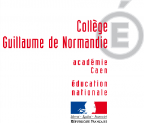 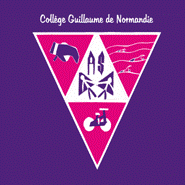 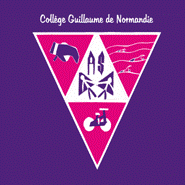   D’AVIRON INDOOR                            					          MERCREDI 06 JANVIER 2016 Départ :  13h00                                       Retour : vers 16h45/17h00Votre enfant a été retenu pour participer au championnat départemental d’aviron indoor qui se déroulera à Caen, à la base d’aviron le long du canal, le mercredi 6 janvier 2016. Cette compétition se déroule par équipe, nous comptons donc sur la présence de tous les élèves sélectionnés  pour défendre les couleurs du collège. Le transport s’effectuera avec les voitures personnelles des enseignantes d’EPS. Nous faisons également appel aux parents disponibles pour véhiculer les élèves à l’aller et au retour. Prévoir une tenue adaptée ainsi que de l’eau.Pensez à amener votre tee-shirt de l’AS si vous l’avez déjà reçu ! ! !---------------------------------------------------------------------------------------------------------------------------------------------AUTORISATION PARENTALE :Je soussigné(e) ____________________________ père, mère de l’enfant _______________________ né(e) le ___________ classe de __________, autorise mon enfant à participer au championnat départemental d’aviron indoor du mercredi 6 janvier  2016. J’autorise également mon enfant à être véhiculé par une enseignante d’EPS ou un parent d’élève.□ Je suis disponible pour transporter à l’aller ____ élèves dans mon véhicule. Départ à 13h00 au collège.□ Je suis disponible pour transporter au retour _____ élèves dans mon véhicule. Départ de la base d’aviron vers 16h30.Merci d’indiquer votre numéro de téléphone ___________________ afin de pouvoir vous contacter pour organiser le transport.SignatureCoupon à remettre à une enseignante d’EPS le plus rapidement possible.